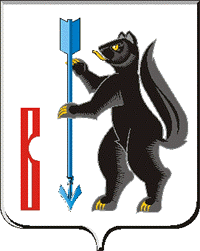 АДМИНИСТРАЦИЯГОРОДСКОГО ОКРУГА ВЕРХОТУРСКИЙП О С Т А Н О В Л Е Н И Еот 24.12.2021г. № 958г. ВерхотурьеОб утверждении Положения о персонифицированном дополнительном образовании детей в городском округе Верхотурский В соответствии с Федеральным законом от 06 октября 2003 года № 131-ФЗ «Об общих принципах организации местного самоуправления в Российской Федерации», в целях реализации мероприятий федерального проекта "Успех каждого ребенка" национального проекта "Образование", утвержденного протоколом президиума Совета при Президенте Российской Федерации по стратегическому развитию и национальным проектам от 24 декабря 2018 года N 16, руководствуясь постановлением Правительства Свердловской области от 06.08.2019 № 503-ПП «О системе персонифицированного финансирования дополнительного образования детей на территории Свердловской области», приказом Министерства образования и молодежной политики Свердловской области от 26.06.2019 № 70-Д «Об утверждении методических рекомендаций «Правила персонифицированного финансирования дополнительного образования детей в Свердловской области» (в редакции от 22.12.2021 № 1245-Д), руководствуясь Уставом городского округа Верхотурский,ПОСТАНОВЛЯЮ:1.Утвердить Положение о персонифицированном дополнительном образовании детей в городском округе Верхотурский (прилагается).2.Определить Муниципальное казенное учреждение «Управление образования в городском округе Верхотурский» в качестве уполномоченного органа по реализации персонифицированного дополнительного образования.3.Признать утратившим силу постановление Администрации городского округа Верхотурский от 20.08.2019 № 673 «Об утверждении Положения о персонифицированном дополнительном образовании детей в городском округе Верхотурский».4.Настоящее постановление вступает в силу с 01 января 2022 года. 5.Опубликовать настоящее постановление в информационном бюллетене «Верхотурская неделя» и разместить на официальном сайте городского округа Верхотурский.6.Контроль исполнения настоящего постановления возложить на заместителя главы Администрации городского округа Верхотурский по социальным вопросам Бердникову Н.Ю.Главагородского округа Верхотурский		              А.Г. Лиханов 